Составила: Фёдорова Олеся ВячеславовнаУчитель математики (учитель-практикант)МОУ «Гимназия № 31 г. Саратова»Саратов, 2019Тема урока: Окружность и кругТип урока: Урок закрепления знанийЦель урока: закрепление понятия окружности и круга; формирование умения строить окружность с помощью циркуля  по заданному радиусу и диаметру.Задачи: Образовательные:закрепить основные понятия: радиус, диаметр, хорда, дуга окружности.Развивающие:логически мыслить при определении  зависимости в соответствии с  условием задачи;развивать грамотную математическую речь; память, внимание,  делать выводы, основанные на рассуждениях;содействовать развитию познавательного интереса, творческих способностей, умению сравнивать, анализировать;Воспитательные:прививать интерес к математике;развивать  навыки устойчивого внимания.Ход урокаорг. моментПроверка домашнего задания № 707, 708.Устный опросЧто такое окружность?На каком расстоянии находятся все точки окружности от центраЧто такое радиус?Что такое диаметр?Что такое хорда?Что такое дуга?Что такое круг?Работа по картинкам слайды 2-5Решение примеров: Найти диаметр, если радиус                                      2см; 4 мм; 30 м.Найти радиус, если диаметр                                      18 см; 120 мм; 5 м.ФИзминуткаПо учебнику № 703, 705, 706, 709, 710, 711, 713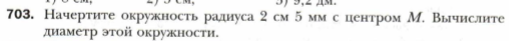 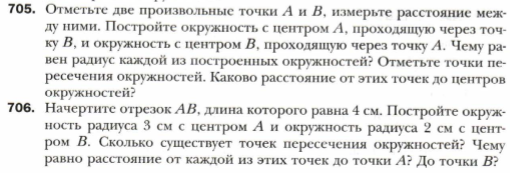 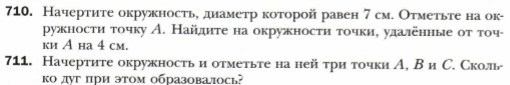 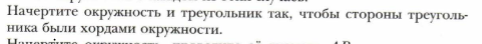 Домашнее задание № 704, 712Рефлексия 